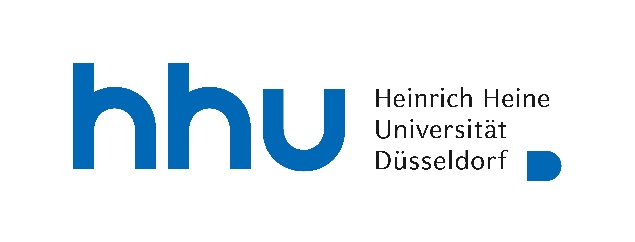 TRANSCRIPT OF RECORDSHeinrich-Heine-Universität DüsseldorfPhilosophische FakultätDüsseldorf, ..............................................		……………………………………………….							Prüfungsbeauftragte/r und StempelVorname, NachnameMatrikelnummerStudiengangAntike Kultur AbschlussB.A.Titel der Veranstaltung (dt./engl.)Dozent/inBN (CP)AP (CP)Kurs 1 (BM1)Kurs 2Kurs 3 (BM2)Kurs 4Kurs 5 (BM3)Kurs 6Kurs 7 (AM Griech. Antike)Kurs 8 Kurs 9 (AM Röm. Antike)Kurs 10Kurs 11 (Sprachpraxismodul)Kurs 12Kurs 13Gesamt